Atletica CSAIN PERUGIA Associazione Sportiva Dilettantistica 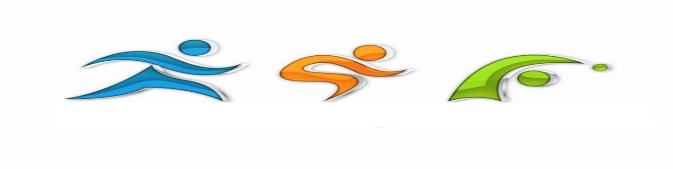 Via Mario Angeloni, 1/b 06124  PERUGIA – e-mail: botta.perugia@libero.it – sito: www.atleticacsainperugia.itDOMANDA DI AMMISSIONE IN QUALITA’ DI SOCIONuovo   □	Rinnovo   □	Domanda N...........................................Numero Tessera...................................Il/La sottoscritto/a 	nato/a a____ 	( 	) il 	/ 	/ 	Residente a 	( 	) CAP 	Via/Piazza 	n° 	Codice Fiscale 	Carta d’identità n°  	Telefono 	/ 	cellulare 	e-mail  	Per conto proprio / quale esercente la podestà genitoriale sul minore  	Nato/a a 	( 	) il 	/ 	/ 	residente a 	( 	) CAP  	Via/Piazza 	n° 	Codice Fiscale  	CHIEDEDi poter essere ammesso in qualità di Socio all’Associazione Atletica CSAIN PERUGIA Associazione Sportiva DilettantisticaPer l’attività di Atletica LeggeraInoltre, il/la sottoscritto/aDICHIARADi aver preso visione dello Statuto, e degli eventuali Regolamenti, di accettarlo e rispettarlo in ogni loro punto;Di impegnarsi al pagamento della quota associativa annuale e dei contributi associativi a seconda delle attività scelte e a partecipare alle attività associative dell’Associazione.Di aver preso visione dell’informativa sulla Privacy allegata alla presente domanda, e reperibile anche tramite il sito internet dell’Associazione;;Di dare il proprio consenso al trattamento dei dati personali da parte dell’Associazione ai sensi dell’art. 13 D.Igs. n. 196/2003 e del GDPR 679/2016 per la realizzazione delle finalità istituzionali dell’Associazione e nella misura necessaria all’adempimento degli obblighi fiscali, legali ed assicurativi previsti dalle norme.Di dare il proprio consenso all’uso dei dati personali da parte dell’Associazione, ai sensi dell’art. 13 D.Igs. n. 196/2003 e del GDPR 679/2016 per la realizzazione di iniziative e di comunicazione diretta (via mail, messaggistica telefonica, posta ordinaria,) per la realizzazione delle finalità istituzionali dell’Associazione.Si autorizza la fotografia e/o la ripresa del sottoscritto / del minore, effettuate ai soli fini istituzionali, durante lo svolgimento delle attività e/o delle manifestazioni organizzate dall’Associazione.Si	□ NoSi acconsente al trattamento e alla pubblicazione, per i soli fini istituzionali, di video, fotografie e/o immagini atte a rivelare l’identità del sottoscritto / del minore, sul sito web e sul periodico dell’Associazione e nelle bacheche affisse nei locali della medesima.Si	□ NoSi acconsente all’uso dei dati personali da parte dell’Associazione, ai sensi dell’art. 13 D. Igs. N. 196/2003 e del GDPR 679/2016 per la realizzazione di iniziative di profilazione e di comunicazione diretta (via mail, messaggistica telefonica, whats app, posta ordinaria) a fini di marketing sia diretti che di partner esterni.Si	□ NoLuogo e data 	                Firma ____________________________________________________________________- - - - - - - - - - - - - - - - - - - - - - - - - - - - - - - - - - - - - - - - - - - - - - - - - - - - - - - - - - - - - - - - - - - - - - - - - - - - - - - - - - - -E’ ammesso in qualità di socio in data 	-    	Firma del PresidenteOggetto: INFORMATIVA RESA AI SENSI DEGLI ART. 13-14 DEL GDPR (GENERAL DATA PROTECTION REGULATION) 2016/679Il trattamento dei dati personali sarà improntato come da normativa indicata sui principi di correttezza, liceità, trasparenza e di tutela della Sua riservatezza e dei Suoi diritti. Ai sensi dell’articolo 13 del GDPR 2016/679, pertanto, Le forniamo le seguenti informazioni:i dati personali (nome, cognome, telefono, indirizzo di residenza, luogo e data di nascita, Codice Fiscale, estremi del Documento di Riconoscimento, etc), saranno forniti al momento della richiesta di adesione all’Associazione.I dati personali forniti saranno oggetto:in relazione ad obblighi legali, fiscali, assicurativi e statuari:di trattamento relativo alle finalità istituzionali esercitate dall’Associazione;di trattamento finalizzato a rendere possibile la vita associativa nell’Associazione che, tra l’altro, può comportare la diffusione dei dati personali nei bollettini sociali periodicamente pubblicati di trattamento relativo alla riscossione e al pagamento di quote di tesseramento, assicurative e di iscrizione ad eventi degli eventuali Enti/Federazioni nazionali di affiliazione (FIDAL – Federazione Italiana di Atletica Leggera), anche derivanti da specifici accordi intervenuti con gli stessi, CONI Servizi S.p.A.;di trattamento finalizzato agli obblighi amministrativi, fiscali e contabili dell’Associazione stessa (ivi compresa l’emissione di ricevute, la produzione di certificazioni telematiche, la tenuta del libro degli Associati, etc.…);in relazione a necessità di profilazione e di comunicazione delle attività dell’Associazione:di trattamento connesso alla necessità di comprendere, per il raggiungimento delle comuni finalità istituzionali statutarie, quali siano le attività più idonee per gli associati/tesserati;di trattamento connesso alla necessità di proporre le attività più idonee agli associati/tesserati.Si informa che, tenuto conto delle finalità del trattamento come sopra illustrate, il conferimento dei dati è obbligatorio ed il loro mancato, parziale o inesatto conferimento potrà avere, come conseguenza, l’impossibilità di svolgere l’attività dell’Associazione e di assolvere gli adempimenti previsti dallo Statuto stesso.Ove il soggetto che conferisce i dati abbia un’età inferiore ai 18 anni, tale trattamento è lecito soltanto se e nella misura in cui, tale consenso è prestato o autorizzato dal titolare della responsabilità genitoriale per il quale sono acquisiti i dati identificativi.Il trattamento sarà effettuato sia con strumenti manuali e/o informatici e telematici con logiche di organizzazione ed elaborazione strettamente correlate alle finalità stesse e comunque in modo da garantire la sicurezza, l’integrità e la riservatezza dei dati stessi nel rispetto delle misure organizzative, fisiche e logiche previste dalle disposizioni vigenti.I dati personali vengono conservati per tutta la durata del rapporto di associazione e/o mandato e, nel caso di revoca e/o altro tipo di cessazione del rapporto, nei termini prescrizionali indicati nell’Art. 2220 del Codice Civile.Lei potrà, in qualsiasi momento, esercitare i diritti:di accesso ai dati personali;di ottenere la rettifica o la cancellazione degli stessi o la limitazione del trattamento che lo riguardano nei casi in cui ciò non confligga con altre disposizioni di legge;di opporsi al trattamento;di revocare il consenso, ove previsto nei casi in cui ciò non confligga con altre disposizioni di legge: la revoca del consenso non pregiudica la liceità del trattamento basata sul consenso conferito prima della revoca;di proporre reclamo all’autorità di controllo (Garante Privacy).L’esercizio dei suoi diritti potrà avvenire in forma scritta, ovvero attraverso l’invio di una richiesta mediante e-mail all’indirizzo botta.perugia@libero.it.Il Titolare del trattamento dati è l’Associazione Associazione Sportiva Dilettantistica, con sede in Via Mario Angeloni, 1/b - 06124 Perugia (PG). Il responsabile del Trattamento, cui è possibile rivolgersi per esercitare i diritti di cui all’Art. 12 e/o per eventuali chiarimenti in materi di tutela dati personali, è raggiungibile all’indirizzo: botta.perugia@libero.it.Il Presidente	IL SOCIO per presa visioneAtletica CSAIN PERUGIA Associazione Sportiva DilettantisticaFirma 		Firma   	